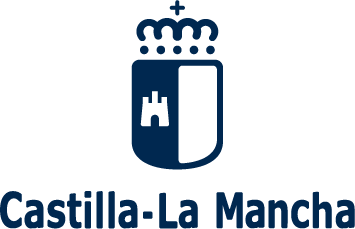 					  Consejería de Agricultura, Medio Ambiente y Desarrollo Rural  						        Junta de Comunidades de Castilla-La Mancha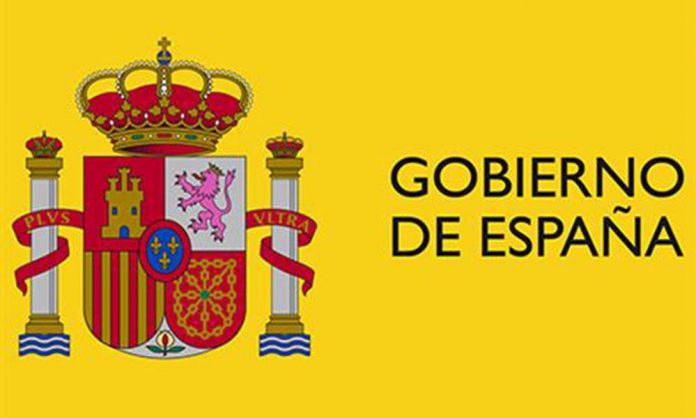 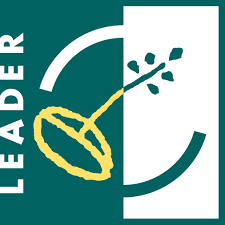                                                                                                     Unión Europea:    €                                                                                       Ministerio de Agricultura, Pesca y Alimentación:        €                                                                                             Consejería de Agricultura, Agua y Desarrollo Rural:     €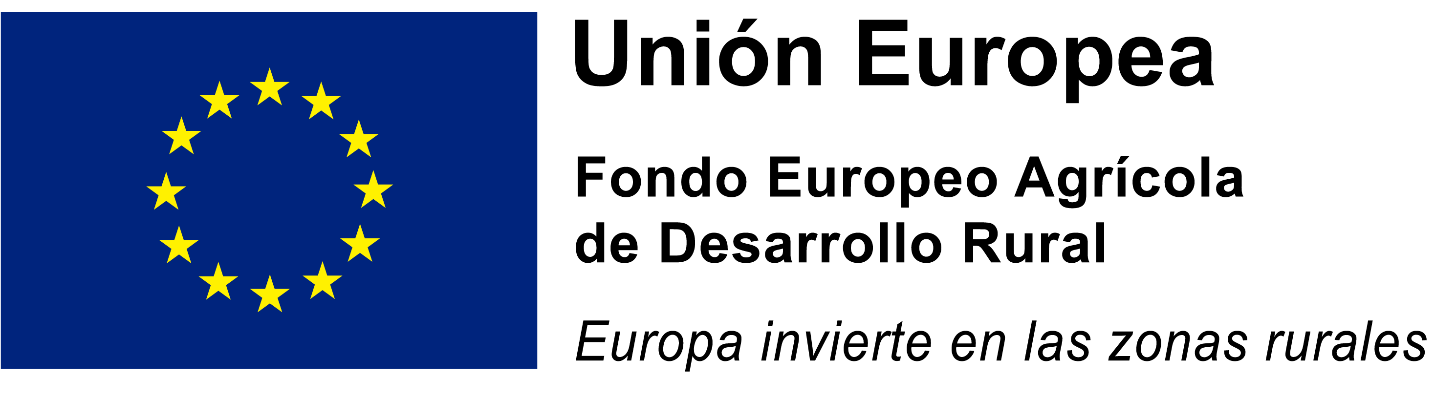 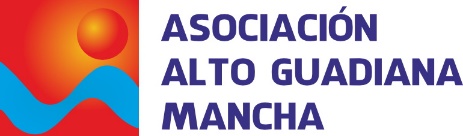 